Mathematician _________________________________________________Concepts on the Fifth Grade End of Grade Test for MathThe list below covers the concepts on the EOG for math. Order the concepts based on the following scale:4: I have mastered this standard. Evidence includes level 3s and/or 4s on assessments of this standard.3: I did well with this standard, but I need a brief review.2: I still have questions on this standard and need additional practice.1: I have not mastered this standard and would like another lesson on the concepts.Operations and Algebraic ThinkingWrite and interpret numerical expressions._______ Write, explain, and evaluate expressions using order of operations_______ Write, explain, and evaluate expressions using commutative, associative, and distributive propertiesAnalyze patterns and relationships._______ Generate/create two numerical patterns using given rules_______ Find patterns with ordered pairs_______ Graph ordered pairs on a coordinate plane (first quadrant only)Numbers and Operations in Base TenUnderstand the place value system._______ Explain that in a multi-digit number, a digit one place to the right represents 10 times as much and 1/10 of what is represents in the place to its left._______ Explain patterns in products (answers to multiplication problems) and quotients (answers to division problems) when numbers are multiplied by 1000, 100, 10, .1, .01 and/or divided by 10 and 100.Perform operations with multi-digit whole numbers._______ Multiply whole numbers (up to a three digit number x two digit)_______ Divide whole numbers (up to four-digit dividends and two digit divisors)Perform operations with decimals._______ Addition of decimals_______ Subtraction of decimals_______ Multiplication of decimals_______ Division of decimals _______ Use models to solve decimal problems with addition, subtraction, multiplication, and division.Adding and Subtracting FractionsUse equivalent fractions as a strategy to add and subtract fractions._______ Add fractions and mixed numbers with unlike denominators_______ Subtract fractions and mixed numbers with unlike denominators_______ Determine if a solution to a fraction addition or subtraction problem is reasonable_______ Use models to add fractions_______ Use models to subtract fractions_______ Use benchmark fractions to estimate sums (answers to addition problems) and differences (answers to subtraction problems)_______ Convert mixed numbers to improper fractions_______ Convert improper fractions to mixed numbersMultiplying FractionsApply and extend previous understandings of multiplication and division to multiply and divide decimals._______ Multiply a fraction and a whole number_______ Multiply a fraction and a mixed number_______ Explain why multiplying a fraction by a number greater than 1 results in a product greater than the given number_______ Solve word problems with fraction multiplication (knowing when to multiply)_______ Find the area of a rectangle with fractional side lengths_______ Use models to multiply fractionsDividing FractionsApply and extend previous understandings of multiplication and division to multiply and divide decimals._______ Interpret a fraction as equal sharing (where a quantity/amount is divided into equal parts)_______ Model a fraction as a division of the numerator by the denominator_______ Divide whole numbers by unit fractions_______ Divide unit fractions by whole numbers_______ Solve word problems with fraction division_______ Use models to divide fractionsMeasurement and DataCovert like measurement units within a given measurement system._______ When given a conversion chart, solve one-step conversion problems within the given measurement systemRepresent and interpret data._______ Collect data by asking a question that yields (results in) data that changes over time_______ Create and interpret line graphs_______ Categorical versus numerical dataUnderstand concepts of volume._______ Find volume of a rectangular prisms by packing it with unit cubes and show that the volume is the same as length x width x height or B x h_______ Understand and use the volume formula to solve volume problems_______ Find the volume of composite figures (more than one rectangular prism)GeometryUnderstand the coordinate plane._______ Graph points in the first quadrant_______ Identify and interpret x and y coordinates to solve problemsClassify quadrilaterals._______ Explain that attributes belonging to a category of quadrilaterals also belong to all subcategories of that category_______ Classify two-dimensional figures on a hierarchy chartThe following chart was published by the Department of Public Instruction (DPI). It shows the percent of each standard that will be included on the End of Grade test.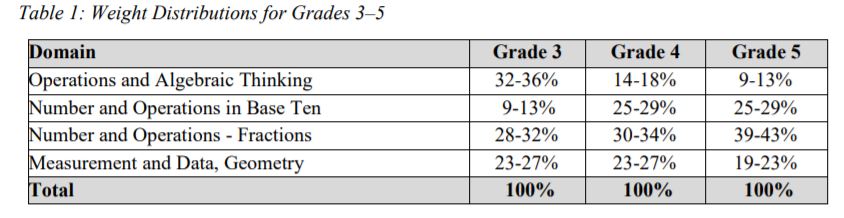 